international Workshop on Strategic Management & Leadership FormExternalInbox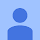 Welcome Dr. Nazeera Sedeek Kareem ,
Stirling Education and the University of Buckingham welcome you to the International Workshop on Strategic Management & Leadership. This workshop is co-organized with Tshik International University. In this workshop, you will have a chance to:
1. Meet academicians from different universities.
2. Attend two sessions on Strategic Management & Leadership.
3. Learn more about the University of Buckingham and UK Universities' collaboration pathways.
4. Get your printed certificate.
University of Buckingham Logo
For more information, you may email info@stirlingshcools.co.uk
Information of Venue:
https://goo.gl/maps/Yh2EAmtrQk96wvx763 Attachments • Scanned by GmailJan 9, 2023, 5:48 PM (2 days ago)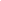 